Modello 6Ministero dell’Istruzione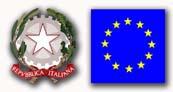 Ufficio Scolastico Regionale per la LombardiaIstituto Comprensivo “II Via Stelvio” - Cesano MadernoVia Stelvio, 18 - 20811 Cesano Maderno (MB)Tel. 0362/504610  - Fax 0362/540359  - c.m. MBIC8E2001 – c.f. 83011530157Codice Univoco Ufficio: UFS2H1e-mail: mbic8e2001@istruzione.it  sito WEB: www.ic2viastelvio.edu.itOGGETTO: Relazione finale della Visita Guidata/Viaggio di Istruzione. (da restituire alla Segreteria al ritorno dell'uscita)A: _________________________________________Il : ________________________________________Classi partecipanti: ________________________________________________________________La visita guidata/Il viaggio di istruzione a ________________________________________________ è stat_ effettuat_ dal ____________ al ____________, con partenza da ____________________________alle ore ______ e rientro a _________________ alle ore ______ e si è svolta in conformità al programma presentato e autorizzato  dal Dirigente Scolastico, ad eccezione delle seguenti variazioni: _________________________________________________________________________________________________________________________________________________________________________1) Osservazioni didattiche: __________________________________________________________________________________________________________________________________________________________________________________________________________________________________________________________________________________________________________________________________________________2) Osservazioni sul comportamento degli alunni: _______________________________________________________________________________________________________________________________________________________________________________________________________________________________________________________________3) Osservazioni sul servizio di trasporto: _____________________________________________________________________________________ __________________________________________________________________________________________________________________________________________________________________________4) Imprevisti  e/o difficoltà incontrate__________________________________________________________________________________________________________________________________________________________________________Cesano Maderno, ________________________  Il Docente accompagnatore responsabile  ________________________________